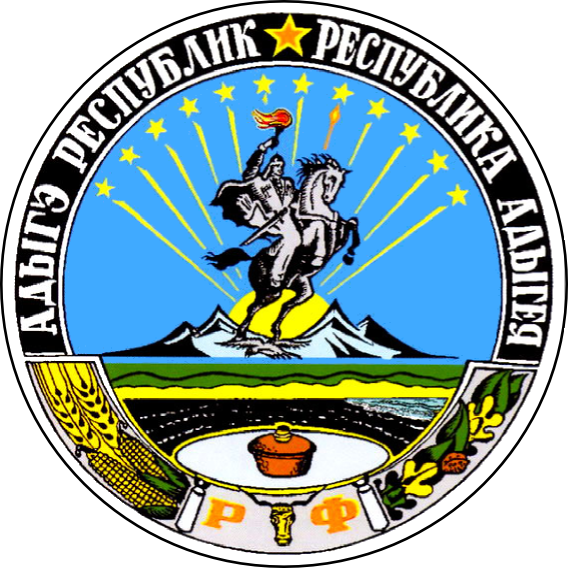 ПОСТАНОВЛЕНИЕ_20_ _____09_____2018г. №_396_а. КошехабльО назначении публичных слушаний по проекту планировки и проекту межевания, для размещения линейного объекта: «Строительство ВЛЗ-10кВ от ПС 110/35/10кВ «Казенно-Кужорская», Лабинский район, г. Лабинск, ул. Турчанинова, д. 1» в границах Кошехабльского района Республики Адыгея. В целях реализации прав и учета мнения жителей поселения на непосредственное участие в местном самоуправлении, в соответствии со ст. 41, 45, 46 Федерального закона от 29 декабря 2004г. №190- ФЗ «Градостроительный кодекс Российской Федерации», с правилами землепользования и застройки МО «Натырбовское сельское поселение», ст.28 Федерального закона от 6 октября 2003 года №131 - ФЗ «Об общих принципах организации местного самоуправления в Российской Федерации, руководствуясь ст.12 Устава МО «Кошехаабльский район»                                                  постановляю:1. Назначить публичные слушания на 23 октября 2018 г. в 15 ч. 00 м, по рассмотрению проекта планировки и проекта межевания, для размещения линейного объекта: «Строительство ВЛЗ-10кВ от ПС 110/35/10кВ «Казенно-Кужорская», Лабинский район, г. Лабинск, ул. Турчанинова, д. 1» в границах Кошехабльского района Республики Адыгея.2. Определить место для ознакомления с информацией по рассмотрению проекта планировки и проекта межевания, указанных в п.1 данного постановления - администрация МО «Кошехабльский район», а. Кошехабль, ул. Дружбы народов, 58 , управление архитектуры и градостроительства (тел.9-28-81), по рабочим дням с 9ч.00м. до 13ч.00м., с 13ч.48м. до 17ч.00м.3. Предоставлять предложения и замечания в управление архитектуры иградостроительства администрации МО «Кошехабльский  район» по адресу: а. Кошехабль, ул. Дружбы народов, 58 , управление архитектуры и градостроительства (тел.9-28-81)в срок до 22 октября 2018 года, по рабочим дням с 9ч.00 м. до 13ч.00 м. с 13ч.48 м. до 17ч.00 м.4. Определить место проведения публичных слушаний: здание администрации МО «Натырбовское сельское поселение» по адресу: с. Натырбово, ул. Советская, 48.5. Назначить ответственным за организацию и проведение публичных слушанийначальника управления   архитектуры и градостроительства администрации МО «Кошехабльский район».6. Настоящее постановление опубликовать в районной газете «Кошехабльские вести», а также разместить на официальном сайте МО «Кошехабльский район».7. Настоящее постановление вступает в силу с момента его опубликования. Глава  администрации МО «Кошехабльский район»                                                        З. А. ХамирзовПроект вносит:Начальник управления архитектуры и градостроительстваадминистрации МО «Кошехабльский район»  	                         Н.А. Болоков Согласовано:Заместитель Главы администрации МО «Кошехабльский район» по архитектуре, строительству и ЖКХ				  Е.В. ГлазуновНачальник правового управленияадминистрации МО «Кошехабльский район»			  Н.В. ОстапенкоЗаместитель Главы администрации МО «Кошехабльский район»,Управляющий делами					              Р.Ч. Хасанов.РЕСПУБЛИКА АДЫГЕЯАДМИНИСТРАЦИЯМуниципального образования «КОШЕХАБЛЬСКИЙ РАЙОН»АДЫГЭ РЕСПУБЛИКМУНИЦИПАЛЬНЭ ОБРАЗОВАНИЕУ «КОЩХЬАБЛЭ РАЙОНЫМ» ИАДМИНИСТРАЦИЕ